教師問卷 https://naer.surveycake.biz/s/MvobQ教師問卷 https://naer.surveycake.biz/s/MvobQ教師問卷 https://naer.surveycake.biz/s/MvobQ教師問卷 https://naer.surveycake.biz/s/MvobQ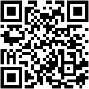 問卷說明，請見網址。懇請 2023 年 10 月 31 日前填答。如有問題請洽：7740-7730-國教院教科書中心林小姐問卷說明，請見網址。懇請於 2023 年 10 月 31 日前填答。如有問題請洽：7740-7730-國教院教科書中心林小姐教師問卷 https://naer.surveycake.biz/s/MvobQ教師問卷 https://naer.surveycake.biz/s/MvobQ教師問卷 https://naer.surveycake.biz/s/MvobQ教師問卷 https://naer.surveycake.biz/s/MvobQ問卷說明，請見網址。懇請 2023 年 10 月 31 日前填答。如有問題請洽：7740-7730-國教院教科書中心林小姐問卷說明，請見網址。懇請於 2023 年 10 月 31 日前填答。如有問題請洽：7740-7730-國教院教科書中心林小姐教師問卷 https://naer.surveycake.biz/s/MvobQ教師問卷 https://naer.surveycake.biz/s/MvobQ教師問卷 https://naer.surveycake.biz/s/MvobQ教師問卷 https://naer.surveycake.biz/s/MvobQ問卷說明，請見網址。懇請 2023 年 10 月 31 日前填答。如有問題請洽：7740-7730-國教院教科書中心林小姐問卷說明，請見網址。懇請於 2023 年 10 月 31 日前填答。如有問題請洽：7740-7730-國教院教科書中心林小姐教師問卷 https://naer.surveycake.biz/s/MvobQ教師問卷 https://naer.surveycake.biz/s/MvobQ教師問卷 https://naer.surveycake.biz/s/MvobQ教師問卷 https://naer.surveycake.biz/s/MvobQ問卷說明，請見網址。懇請 2023 年 10 月 31 日前填答。如有問題請洽：7740-7730-國教院教科書中心林小姐問卷說明，請見網址。懇請於 2023 年 10 月 31 日前填答。如有問題請洽：7740-7730-國教院教科書中心林小姐教師問卷 https://naer.surveycake.biz/s/MvobQ教師問卷 https://naer.surveycake.biz/s/MvobQ教師問卷 https://naer.surveycake.biz/s/MvobQ教師問卷 https://naer.surveycake.biz/s/MvobQ問卷說明，請見網址。懇請 2023 年 10 月 31 日前填答。如有問題請洽：7740-7730-國教院教科書中心林小姐問卷說明，請見網址。懇請於 2023 年 10 月 31 日前填答。如有問題請洽：7740-7730-國教院教科書中心林小姐教師問卷 https://naer.surveycake.biz/s/MvobQ教師問卷 https://naer.surveycake.biz/s/MvobQ教師問卷 https://naer.surveycake.biz/s/MvobQ教師問卷 https://naer.surveycake.biz/s/MvobQ問卷說明，請見網址。懇請 2023 年 10 月 31 日前填答。如有問題請洽：7740-7730-國教院教科書中心林小姐問卷說明，請見網址。懇請於 2023 年 10 月 31 日前填答。如有問題請洽：7740-7730-國教院教科書中心林小姐教師問卷 https://naer.surveycake.biz/s/MvobQ教師問卷 https://naer.surveycake.biz/s/MvobQ教師問卷 https://naer.surveycake.biz/s/MvobQ教師問卷 https://naer.surveycake.biz/s/MvobQ問卷說明，請見網址。懇請 2023 年 10 月 31 日前填答。如有問題請洽：7740-7730-國教院教科書中心林小姐問卷說明，請見網址。懇請於 2023 年 10 月 31 日前填答。如有問題請洽：7740-7730-國教院教科書中心林小姐教師問卷 https://naer.surveycake.biz/s/MvobQ教師問卷 https://naer.surveycake.biz/s/MvobQ教師問卷 https://naer.surveycake.biz/s/MvobQ教師問卷 https://naer.surveycake.biz/s/MvobQ問卷說明，請見網址。懇請 2023 年 10 月 31 日前填答。如有問題請洽：7740-7730-國教院教科書中心林小姐問卷說明，請見網址。懇請於 2023 年 10 月 31 日前填答。如有問題請洽：7740-7730-國教院教科書中心林小姐教師問卷 https://naer.surveycake.biz/s/MvobQ教師問卷 https://naer.surveycake.biz/s/MvobQ教師問卷 https://naer.surveycake.biz/s/MvobQ教師問卷 https://naer.surveycake.biz/s/MvobQ問卷說明，請見網址。懇請 2023 年 10 月 31 日前填答。如有問題請洽：7740-7730-國教院教科書中心林小姐問卷說明，請見網址。懇請於 2023 年 10 月 31 日前填答。如有問題請洽：7740-7730-國教院教科書中心林小姐家長問卷 https://naer.surveycake.biz/s/n2G9M家長問卷 https://naer.surveycake.biz/s/n2G9M家長問卷 https://naer.surveycake.biz/s/n2G9M家長問卷 https://naer.surveycake.biz/s/n2G9M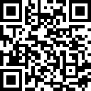 問卷說明，請見網址。懇請於 2023 年 10 月 31 日前填答。如有問題請洽：7740-7730-國教院教科書中心林小姐問卷說明，請見網址。懇請於 2023 年 10 月 31 日前填答。如有問題請洽：7740-7730-國教院教科書中心林小姐家長問卷 https://naer.surveycake.biz/s/n2G9M家長問卷 https://naer.surveycake.biz/s/n2G9M家長問卷 https://naer.surveycake.biz/s/n2G9M家長問卷 https://naer.surveycake.biz/s/n2G9M問卷說明，請見網址。懇請於 2023 年 10 月 31 日前填答。如有問題請洽：7740-7730-國教院教科書中心林小姐問卷說明，請見網址。懇請於 2023 年 10 月 31 日前填答。如有問題請洽：7740-7730-國教院教科書中心林小姐家長問卷 https://naer.surveycake.biz/s/n2G9M家長問卷 https://naer.surveycake.biz/s/n2G9M家長問卷 https://naer.surveycake.biz/s/n2G9M家長問卷 https://naer.surveycake.biz/s/n2G9M問卷說明，請見網址。懇請於 2023 年 10 月 31 日前填答。如有問題請洽：7740-7730-國教院教科書中心林小姐問卷說明，請見網址。懇請於 2023 年 10 月 31 日前填答。如有問題請洽：7740-7730-國教院教科書中心林小姐家長問卷 https://naer.surveycake.biz/s/n2G9M家長問卷 https://naer.surveycake.biz/s/n2G9M家長問卷 https://naer.surveycake.biz/s/n2G9M家長問卷 https://naer.surveycake.biz/s/n2G9M問卷說明，請見網址。懇請於 2023 年 10 月 31 日前填答。如有問題請洽：7740-7730-國教院教科書中心林小姐問卷說明，請見網址。懇請於 2023 年 10 月 31 日前填答。如有問題請洽：7740-7730-國教院教科書中心林小姐家長問卷 https://naer.surveycake.biz/s/n2G9M家長問卷 https://naer.surveycake.biz/s/n2G9M家長問卷 https://naer.surveycake.biz/s/n2G9M家長問卷 https://naer.surveycake.biz/s/n2G9M問卷說明，請見網址。懇請於 2023 年 10 月 31 日前填答。如有問題請洽：7740-7730-國教院教科書中心林小姐問卷說明，請見網址。懇請於 2023 年 10 月 31 日前填答。如有問題請洽：7740-7730-國教院教科書中心林小姐家長問卷 https://naer.surveycake.biz/s/n2G9M家長問卷 https://naer.surveycake.biz/s/n2G9M家長問卷 https://naer.surveycake.biz/s/n2G9M家長問卷 https://naer.surveycake.biz/s/n2G9M問卷說明，請見網址。懇請於 2023 年 10 月 31 日前填答。如有問題請洽：7740-7730-國教院教科書中心林小姐問卷說明，請見網址。懇請於 2023 年 10 月 31 日前填答。如有問題請洽：7740-7730-國教院教科書中心林小姐家長問卷 https://naer.surveycake.biz/s/n2G9M家長問卷 https://naer.surveycake.biz/s/n2G9M家長問卷 https://naer.surveycake.biz/s/n2G9M家長問卷 https://naer.surveycake.biz/s/n2G9M問卷說明，請見網址。懇請於 2023 年 10 月 31 日前填答。如有問題請洽：7740-7730-國教院教科書中心林小姐問卷說明，請見網址。懇請於 2023 年 10 月 31 日前填答。如有問題請洽：7740-7730-國教院教科書中心林小姐家長問卷 https://naer.surveycake.biz/s/n2G9M家長問卷 https://naer.surveycake.biz/s/n2G9M家長問卷 https://naer.surveycake.biz/s/n2G9M家長問卷 https://naer.surveycake.biz/s/n2G9M問卷說明，請見網址。懇請於 2023 年 10 月 31 日前填答。如有問題請洽：7740-7730-國教院教科書中心林小姐問卷說明，請見網址。懇請於 2023 年 10 月 31 日前填答。如有問題請洽：7740-7730-國教院教科書中心林小姐家長問卷 https://naer.surveycake.biz/s/n2G9M家長問卷 https://naer.surveycake.biz/s/n2G9M家長問卷 https://naer.surveycake.biz/s/n2G9M家長問卷 https://naer.surveycake.biz/s/n2G9M問卷說明，請見網址。懇請於 2023 年 10 月 31 日前填答。如有問題請洽：7740-7730-國教院教科書中心林小姐問卷說明，請見網址。懇請於 2023 年 10 月 31 日前填答。如有問題請洽：7740-7730-國教院教科書中心林小姐家長問卷 https://naer.surveycake.biz/s/n2G9M家長問卷 https://naer.surveycake.biz/s/n2G9M家長問卷 https://naer.surveycake.biz/s/n2G9M家長問卷 https://naer.surveycake.biz/s/n2G9M問卷說明，請見網址。懇請於 2023 年 10 月 31 日前填答。如有問題請洽：7740-7730-國教院教科書中心林小姐問卷說明，請見網址。懇請於 2023 年 10 月 31 日前填答。如有問題請洽：7740-7730-國教院教科書中心林小姐